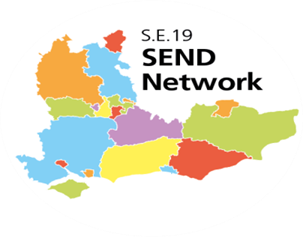 Strategic Co-Production for Commissioning Group Terms of ReferenceFrequency of meeting:Three times a yearPurpose of meeting:To lead, champion and demonstrate Co-production at a regional and national levelTo share progress, good practice, challenges and solutions on how Co-production is working at a strategic and operational level in  the S.E regionTo support the embedding of Co-production across service design, development and commissioningTo encourage Commissioners and other key influencers to use Local Offer information and feedback when making commissioning decisionsTo develop a trusted network that can provide informal and formal peer support and challenge to increase confidence and expertise in co-production across SE19To support and influence the development of the Local Offer to contain all SEND provision in each local areaMembership:The meeting will be Chaired by a strategic lead from a Local Authority and the NNPCF SE Region RepresentativeUp to three nominated representatives from each Local Area, to include commissioning, a parent carer and young people’s participation leadOther local area members as appropriate to the agendaReporting:Co-ordinating Local Area and S.E. NNPCF Steering Group Member to report back to and from the SE19 SEND Regional Steering Group Key outcomes from meetings to be fed into NNPCF Steering GroupMinutes will be shared on the South East Sector Led Improvement (SESLIP) websiteOwnership:The group to be co-ordinated by a Local Authority (currently West Sussex) in partnership with S.E. NNPCF Steering Group Member.Any SE19 area can nominate themselves to become the Chair/Co-ordinator on an annual basis